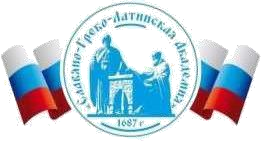 Автономная Некоммерческая Организация Высшего Образования«Славяно-Греко-Латинская Академия»РАБОЧАЯ ПРОГРАММА ДИСЦИПЛИНЫБ1.О.21 Бухгалтерский и управленческий учётБ1.О.21 Бухгалтерский и управленческий учётСОГЛАСОВАНОДиректор Института _______________________,кандидат философских наук_______________________Одобрено:Решением Ученого Советаот «22» апреля 2022 г. протокол № 5УТВЕРЖДАЮРектор АНО ВО «СГЛА»_______________ Храмешин С.Н.Направление подготовки38.03.05 Бизнес-информатикаНаправленность (профиль)Информационная бизнес-аналитика и цифровые инновацииКафедрамеждународных отношений и социально-экономических наукФорма обученияГод начала обученияОчная2022Реализуется в семестре3 курс 2Наименование дисциплиныБ1.О.21 Бухгалтерский и управленческий учётКраткое содержаниеСущность, цели и задачи современного бухгалтерского учета. Объекты бухгалтерского наблюдения. Нормативное регулирование бухгалтерского учета. Бухгалтерский баланс как источник информации о финансовой устойчивости фирмы. Пользователи бухгалтерской информации в рыночной экономике. Бухгалтерские счета и двойная запись. Синтетический и аналитический учет. Классификация счетов бухгалтерского учета. Документация хозяйственно – финансовых операций. Кругооборот хозяйственных средств. Инвентаризация. Бухгалтерский управленческий учет: понятие, принципы, задачи, этапы развития на предприятии. Классификации затрат: основы теории учета производства и затрат. Учет персонала и заработной платы в управленческом учете.Результаты обучения по дисциплинепонимает базовые принципы функционирования предприятия вэкономике, формирует систему  бухгалтерского учета микроуровнеприменяет методы балансового обобщения в текущем и долгосрочном планировании-используя учетные инструменты способен рассчитывать финансовые результаты деятельности экономического субъектаТрудоемкость, з.е.5Форма отчетностиЭкзаменПеречень основной и дополнительной литературы, необходимой для освоения дисциплиныПеречень основной и дополнительной литературы, необходимой для освоения дисциплиныОсновная литератураБухгалтерский учёт : учебник / Н.А. Румачик, Е.А. Шелухина ;ФГАОУ ВПО Сев.-Кав. федер. ун-т. - Ставрополь : СКФУ, 2016. - 734 с. - Книга находится в базовой версии ЭБС IPRbooks.Бухгалтерский учет : практикум : Направление подготовки 38.03.01 Экономика. Профили подготовки - Бухгалтерский учет, анализ и аудит. Финансы и кредит. Налоги и налогообложение. Мировая экономика. Бакалавриат / сост. С. В. Камысовская, Е. П. Журавлева, Н. А. Румачик ; Сев-Кав. федер. ун-т. - Ставрополь : СКФУ, 2016. 355 с. - Книга находится в базовой версии ЭБС IPRbooks.Миславская, Н. А. Бухгалтерский учет / Н.А. Миславская ; С.Н.Поленова. - Москва : Дашков и Ко, 2016. - 592 с. - Книга находится в базовой версии ЭБС IPRbooks.Дополнительная литератураКарпова, Т. П. Управленческий учет / Т.П. Карпова. - Москва : Юнити-Дана, 2012. - 352 с. -  - Книга находится в базовой версии ЭБС IPRbooks.Керимов, В. Э. Бухгалтерский управленческий учет / В.Э. Керимов.- 10-е изд., перераб. - Москва : Издательско-торговая корпорация «Дашков и К°», 2016. - 400 с. - Книга находится в базовой версии ЭБС IPRbooks.